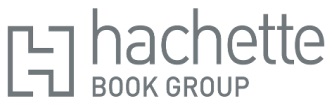 LITTLE BROWN BOOKS FOR YOUNG READERS 2023 SUMMER READING PROMOTIONHachette Book Group announces a promotional discount on the title listed below for one order per ship-to location, on orders placed thru 5/15/23, using promo code LBSR23. Hachette Book Group will sell the listed books to retailers at a discount of 70%. In order to qualify for this credit, physical retailers must promote these titles for a minimum of 60 days through August 2023. Internet retailers must feature the books prominently on their corporate retail homepage for a minimum of 60 days through August 2023 to participate in this offer. This offer is open to all accounts that purchased on a returnable basis directly from HBG, who would like to participate in this offer, and who use the promo code when placing their orders.Guidelines:Hachette Book Group will offer this special, one-time discount to retailers who promote these titles for a minimum of 60 days in the promotional window. Only those meeting the above terms will qualify. Credit will not be issued for orders placed prior to the offer’s start. This promotion supersedes any previous offer on these titles and cannot combine with any other HBG offers on these titles.In order to be eligible, the retailer must make a purchase by the date listed above using the promo code LBSR23. Our suggested retail price will remain as originally cataloged, and returns on any copies will be credited based on the cataloged retail price and the terms of our returns policy. For more information, please contact your Hachette Book Group sales representative or Hachette Book Group, 1290 Avenue of the Americas, New York, NY 10104.EANShort TitleShort AuthorRetail $Pub Date9780316201568The Land of Stories: The Wishing SpellCOLFER C$9.99 US / $12.99 CA 7/2/2013